ТЕРРИТОРИАЛЬНЫЙ ОРГАН ФЕДЕРАЛЬНОЙ СЛУЖБЫ ГОСУДАРСТВЕННОЙ СТАТИСТИКИ ПО КАЛУЖСКОЙ ОБЛАСТИ
(КАЛУГАСТАТ)Марата ул., д.7, г. Калуга, 248000, Тел.: (4842) 54-75-90, факс: (4842) 72-06-72, http://kalugastat.gks.ru; E-mail: kalugastat@gks.ruПресс-релиз5 августа 2021 года Основные показатели социально-экономического положения
Калужской области Промышленность. Индекс промышленного производства за 1 полугодие 2021 года по сравнению с соответствующим периодом предыдущего года составил 119%. В организациях водоснабжения, водоотведения, организациях сбора и утилизации отходов, деятельности по ликвидации загрязнений индекс производства вырос на 42,4%, обеспечения электрической энергией, газом и паром, кондиционирования воздуха – на 28,3%, в секторе обрабатывающих производств – на 18,4%. Снизились показатели производства в организациях по добыче полезных ископаемых (на 2,7%).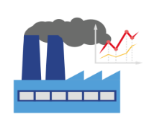  Сельское хозяйство. Объем производства продукции сельского хозяйства в июне 2021 года составил 3 млрд 390 млн рублей, в 1 полугодии т.г. 18 млрд 838 млн рублей (в фактических ценах) и увеличился (в сопоставимой оценке) по сравнению с 1 полугодием 2020 года на 6,3% (в 1 полугодии 2020г. – увеличился на 12,3%).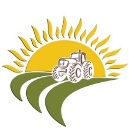  Строительство. Объем работ, выполненных по виду деятельности «Строительство», в июне 2021 года составил 5 млрд 493 млн рублей или 74,2% (в сопоставимых ценах) к июню 2020 года, в 1 полугодии 2021 года – 31 млрд 304 млн рублей или 114,7% к соответствующему периоду прошлого года.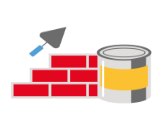 В июне 2021 года организациями всех форм собственности построены 376 новых квартир, в 1 полугодии 2021 года – 3310 квартир.  Торговля. Оборот розничной торговли в июне 2021 года составил 20 млрд 152 млн рублей или 106,7% (в сопоставимых ценах) к июню 2020 года, в 1 полугодии 2021 года – 112 млрд 922 млн рублей или 103,2% к соответствующему периоду предыдущего года.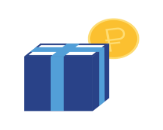  Цены. Индекс потребительских цен и тарифов на товары и услуги в июне 2021 года по отношению к маю составил 100,8%, по отношению к декабрю 2020 года – 104,7%.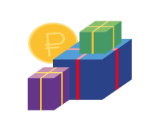 Уровень жизни. Среднемесячная начисленная заработная плата в мае 2021 года составила 47418,7 рубля – на 7,8% больше, чем в мае 2020 года. 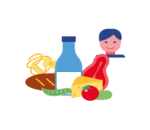  Рынок труда. Численность рабочей силы (экономически активного населения) в марте-мае 2021 года (в среднем за последние три месяца), по итогам обследования рабочей силы, составила 540 тыс. человек, в том числе 517,5 тыс. человек или 95,8% от численности рабочей силы, были заняты в экономике и 22,5 тыс. человек (4,2%) не имели занятия, но активно его искали (в соответствии с методологией Международной Организации Труда они классифицируются как безработные).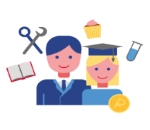  Население. Показатели естественного движения населения в январе-мае 2021 года сложились следующим образом: родилось 3374 человека, умерло 7408 человек, естественная убыль составила 4034 человека. 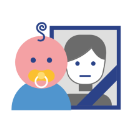 КАЛУГАСТАТМорозова Ольга Анатольевна8(4842) 59 13 31Отдел сводных статистических работи общественных связейПри использовании материала 
ссылка на Калугастат обязательна